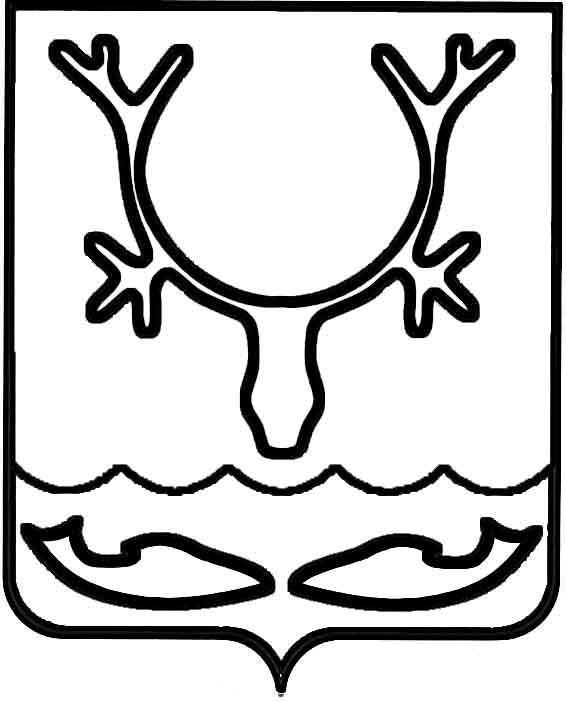 Администрация МО "Городской округ "Город Нарьян-Мар"ПОСТАНОВЛЕНИЕот “____” __________________ № ____________		г. Нарьян-МарО внесении изменения в постановление Администрации МО "Городской округ "Город Нарьян-Мар" от 20.04.2016 № 456Администрация муниципального образования "Городской округ "Город Нарьян-Мар"П О С Т А Н О В Л Я Е Т:1.	Внести изменение в постановление Администрации МО "Городской округ "Город Нарьян-Мар" от 20.04.2016 № 456 "О придании официального статуса сайту Администрации МО "Городской округ "Город Нарьян-Мар", дополнив его пунктом 2 в следующей редакции: "Распоряжение Администрации МО "Городской округ "Город Нарьян-Мар" от 25.09.2006 № 1018-р считать утратившим силу". 2.	Настоящее постановление вступает в силу с момента его принятия и подлежит официальному опубликованию.2208.2016932Глава МО "Городской округ "Город Нарьян-Мар" Т.В.Федорова